AKTIVNOST: GLOBALNO ČITANJEOPIS AKTIVNOSTI: UZ POMOĆ RODITELJA I SLIČICA PROČITAJ SLJEDEĆE REČENICE: SJEDI NA .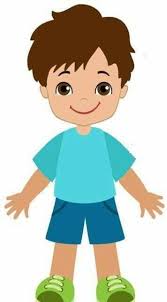 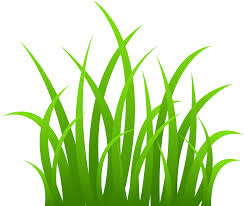 OKO  LETI .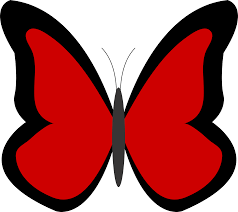  JE SLETIO NA .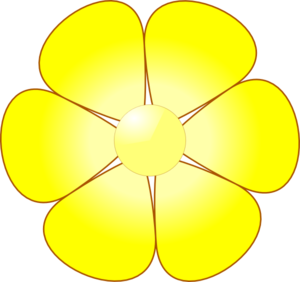 